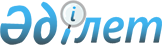 О предоставлении социальной поддержки специалистам здравоохранения, образования, социального обеспечения, культуры, спорта и ветеринарии в 2013 году
					
			Утративший силу
			
			
		
					Решение маслихата Мугалжарского района Актюбинской области от 26 апреля 2013 года № 80. Зарегистрировано Департаментом юстиции Актюбинской области 13 мая 2013 года № 3579. Утратило силу решением Мугалжарского районного маслихата Актюбинской области от 20 февраля 2014 года № 146      Сноска. Утратило силу решением Мугалжарского районного маслихата Актюбинской области от 20.02.2014 № 146.      Примечание РЦПИ.

      В тексте документа сохранена пунктуация и орфография оригинала.



      В соответствии со статьей 6 Закона Республики Казахстан от 23 января 2001 года № 148 «О местном государственном управлении и самоуправлении в Республике Казахстан», с пунктом 8 статьи 18 Закона Республики Казахстан от 8 июля 2005 года № 66 «О государственном регулировании развития агропромышленного комплекса и сельских территорий», Постановлением Правительства Республики Казахстан от 18 февраля 2009 года № 183 «Об утверждении размеров и Правил предоставления мер социальной поддержки специалистам здравоохранения, образования, социального обеспечения, культуры, спорта и ветеринарии прибывшим для работы и проживания в сельские населенные пункты», Мугалжарский районный маслихат РЕШИЛ:



      1. Предоставить специалистам здравоохранения, образования, социального обеспечения, культуры, спорта и ветеринарии прибывшим для работы и проживания в сельские населенные пункты Мугалжарского района следующие виды социальной поддержки на 2013 год:



      1) подъемное пособие в сумме, равной семидесятикратному месячному расчетному показателю;



      2) бюджетный кредит для приобретения или строительства жилья в сумме, не превышающей одну тысячу пятисоткратный размер месячного расчетного показателя.



      2. Настоящее решение вводится в действие по истечении десяти календарных дней со дня его первого официального опубликования.      Председатель сессии                    Секретарь

      районного маслихата               районного маслихата         Ж. Туребаев                      С.С. Салыкбаев
					© 2012. РГП на ПХВ «Институт законодательства и правовой информации Республики Казахстан» Министерства юстиции Республики Казахстан
				